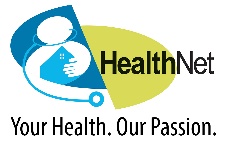 Patient Request for Medical RecordsIf you want a copy of your medical records from HealthNet for yourself and no other person or company, please fill out this form.Patient InformationLast name 	First name 		MI	 Last 4 digits of Social Security # 		Date of Birth 	Phone			 Address  							I want records from: 	/ 	/ 	to 	/ 	/ 	or  All datesProvider notes	 Billing records	 Labs/X-Ray	 Ultrasound	 Immunizations (Shots)Other tests/records 	 Consultations	 Entire medical recordSpecial Consent Section: (Per IC-16-39-2. This special permission is valid for 180 days.)Behavioral Health/Counseling records	 Communicable disease testing (like STIs)HIV results	 Genetic records	 Alcohol, drug, or substance abuse recordsHow do you want the records sent? (check one):	 Paper	 CD/Electronic formatE-Delivery (secure link) Email:  	Printed name of person completing formSignature of Patient/Legal Representative	Date	Relationship to PatientFax Number: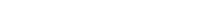 HLC Rev. 6/2018Solicitud de los registros médicos para el pacienteSi necesita una copia de sus registros médicos de HealthNet solo para usted, no para otra persona ni compañía, complete este formulario.Información del pacienteApellido 	Primer nombre	Inicial seg. nom. 	  Últimos 4 dígitos del n.° de Seguro Social 	Fecha de nacimiento 		Teléfono	 Dirección  					Deseo los registros del: 	/ 	/ 	al 	/ 	/ 	o  Todas las fechasSección de consentimiento especial: (Conforme al IC-16-39-2. Este permiso especial es válido durante 180 días).Registros de salud conductual/asesoramiento	 Análisis de enfermedades contagiosas (como ETS)Resultados de VIH	 Registros genéticos	 Registros de abuso de sustancias, drogas o alcoholMétodo solicitado (marque uno):	 Impreso	 CD/Formato electrónico	 OralEntrega electrónica (enlace seguro) Correo electrónico:  	Nombre de la persona que completa el formulario en letra de imprentaFirma del paciente/representante legal	Fecha	Relación con el pacienteHLC Rev. 6/2018Notas del proveedorRegistros de facturaciónAnálisis de laboratorio/radiografíasEcografíaInmunizaciones (vacunas)Otras pruebas/registros   	ConsultasRegistro médico completoRecoger mis registros de:Número de fax: 	Barrington Health & Dental Center	3401 E. Raymond StreetIndianapolis, IN 46203317-957-2120 	Care Center at the Tower	1633 N. Capitol Ave., Suite 500Indianapolis, IN 46202317-275-3655____ HealthNet Bloomington Health Center   811 W. 2nd St.                            	Homeless Initiative Program	2944 Clifton StreetBloomington,IN 47403Indianapolis, IN 46208812-333-4057317-957-2280 	Martindale-Brightwood Health Center    2855 N. Keystone Ave., Suite 100Indianapolis, IN 46218317-957-2320 	Northeast Health Center	3908 Meadows Drive, Suite 1Indianapolis, IN 46205317-957-2160 	Pediatric & Adolescent Care Center	1633 N. Capitol Ave., Suite 236Indianapolis, IN 46202317-275-3640 	People’s Health & Dental Center	 2340 E. 10th StreetIndianapolis, IN 46201317-957-2220 	Southeast Health & Dental Center	 901 Shelby StreetIndianapolis, IN 46203317-957-2420 	Southwest Health & Dental Center	 1522 W. Morris StreetIndianapolis, IN 46221317-957-2520 	West Health Center	 6029 W. 10th StreetIndianapolis, IN 46224317-275-3635Solo para uso del personal:Recibido por:   Correo electrónico	 Fax	 Correo postal□En persona (nombre del miembro del personal que fue testigo):  	                                 □En persona (nombre del miembro del personal que fue testigo):  	                                 □En persona (nombre del miembro del personal que fue testigo):  	                                 